CIRCULAR # 004(Martes 13 de febrero de 2024)DE: RECTORÍA.PARA:              COORDINADORES, PROFESORES, PADRES DE FAMILIA Y ESTUDIANTES grados 11 y5/2024.ASUNTO: INFORME GENERAL INSTITUCIONAL (Rendición de Cuentas 2023)Cordial Saludo.Como es sabido por todos, año tras año todas y cada una de las Instituciones Oficiales del Municipio de San José de Cúcuta entregamos un informe especial a TODA LA COMUNIDAD EDUCATIVA, para que la misma esté enterada de los avances logrados durante la vigencia inmediatamente anterior, logros y proyectos para este año que iniciamos.Es así que mediante CIRCULAR # 00006 del 26 de enero del año en curso la SEM nos da las pautas a seguir para la realización de dicho evento, por tal motivo estoy invitando a que asistan a dicho encuentro así:FECHA: 23 DE FEBRERO DE 2024.LUGAR: PATIO CENTRAL SEDE PRINCIPAL.HORA: 6.00 AMEs de suma importancia que todos y cada uno de los miembros de la COMUNIDAD EDUCATIVA asistan por que con ello estamos enterados de los logros y metas por cumplir en nuestra Institución.La presencia a dicho evento por parte del profesorado y los estudiantes del grado 11/Promoción 2024, al igual que un grupo de niños de quinto grado es OBLIGATORIO.NOTA: ESTAREMOS DANDO INICIO AL EVENTO A LAS 6.00 AM EN PUNTO.Agradezco a todos su apoyo y puntualidad.Atentamente,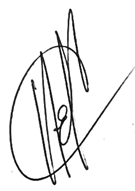 Mg. Enrique Alberto Caballero García                                          Rector                                                                    